Appendix  1  - Case Studies of Potential Base Load Generation Replacement OptionsCase 1) - The existing national Electricity market of black and brown coal, open and closed cycle gas with limited renewables delivered by hydro, solar and wind.Case 2) - The replacement of all coal with combined cycle gas for baseload and maintaining the remainder of the NEM energy generation as is.Case 3) - Use of 50% nuclear energy plus an expanded renewables and pumped storage capacity with substantial backup from fossil fuelled generators operated at lower capacity factors.Case 4) - Use of renewables consisting of expanded wind and solar plus existing hydro and augmented by pumped storage.Case 5) - 90% renewables with large scale pumped storage and a small level of open cycle gas generation.Case 6) - Coal replaced by 42% nuclear energy and 40% combined cycle gas plus pumped storage, hydro, open cycle gas and solar PV.Case 7) - 82% nuclear generation. Daily peaks are served by pumped storage, solar PV, open cycle gas and hydro.Notes:The full modelling inputs and results are shown for Case 1 to illustrate electricity transmission costing detail. Other cases use similar input methods and details but not all modelling outputs are provided in this Appendix - they are available if requested.The tables for each case list the costs of generation for all case results, namely:The System Levelised Cost Of Electricity (SLCOE) which includes the transmission costs specific to that case The final retail cost to consumers and The CO2 abatement cost over and above Case 1 the current NEM average emission level.The hydro generator values have been varied in the cases to ensure the hydro generation output under each case remains at 8% of NEM demand.The illustrations showing generation output for each case have been limited to a 20 day snapshot from the 1st July 2017 to 21st July 2017 - this is for visual clarity. The full year spectrum is available.Pumped storage plays an increasingly important part in both renewable and nuclear cases. The nuclear cases make use of solar PV plus hydro plus pumped storage plus gas to meet the daily peak loads. This can be viewed at finer detail in the following image covering a seven day period. 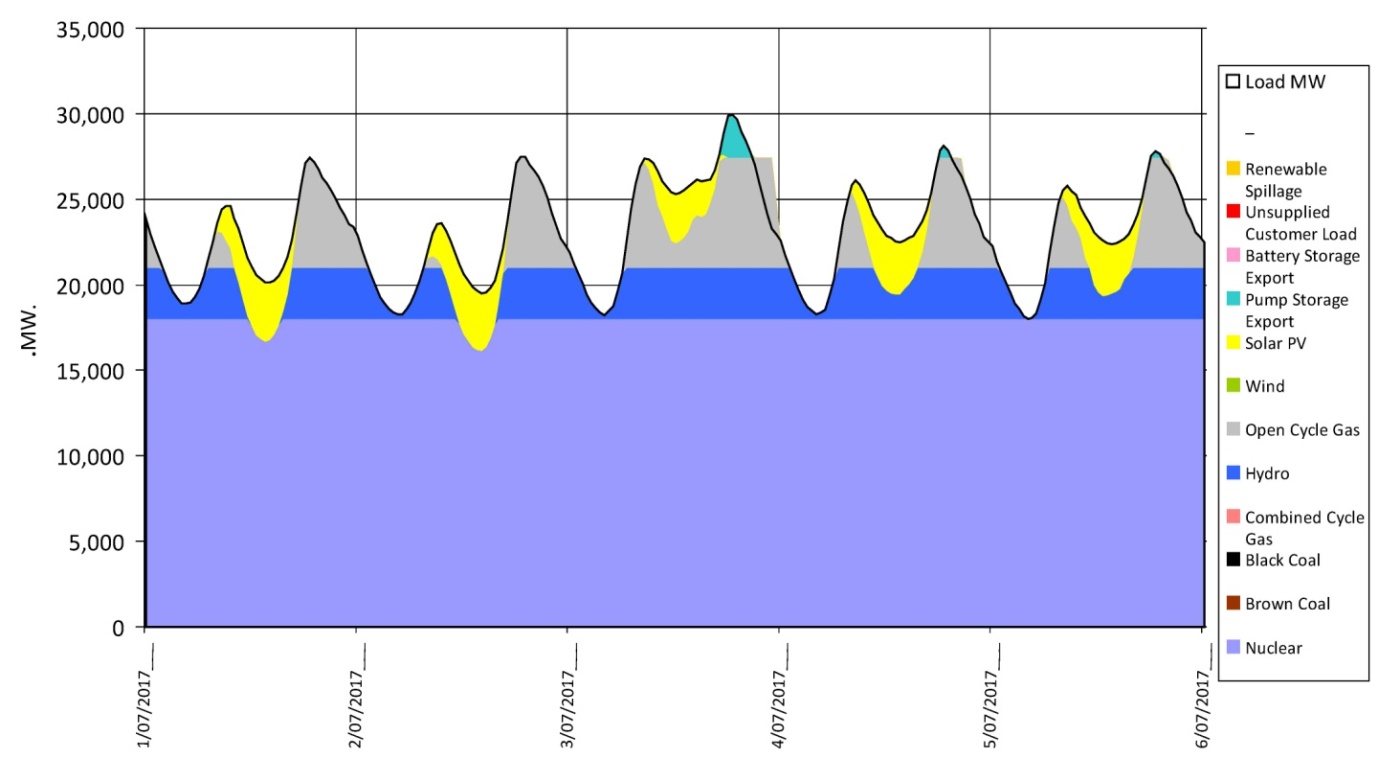 Figure  - Seven day snapshot of 82% nuclear power generation case meeting NEM energyThe models use generator costs obtained from the AEMO "integrated System Plan" July 2018 and its supporting documents. Costs for existing coal power plants used in the model also use these latest values to replicate the current NEM generating costs.System Levelised Cost of Electricity (SLCOE) being the final system cost which incorporates all the types of generation in the mix. The commonly quoted Levelised Cost of Electricity (LCOE) is frequently thought of as being a constant value. It is not. The LCOE varies according to how much time the output of a generator actually contributes to the system and of course, how much of its energy is either curtailed or wasted. The output from the model developed by Dr Robert Barr fully accounts for the varying LCOE of each generator and adds an allowance for additional transmission to produce a final system cost or SLCOECase 1 - Current NEM Generation mix Direct replacementTable  - Generator Mix in Current NEM Energy output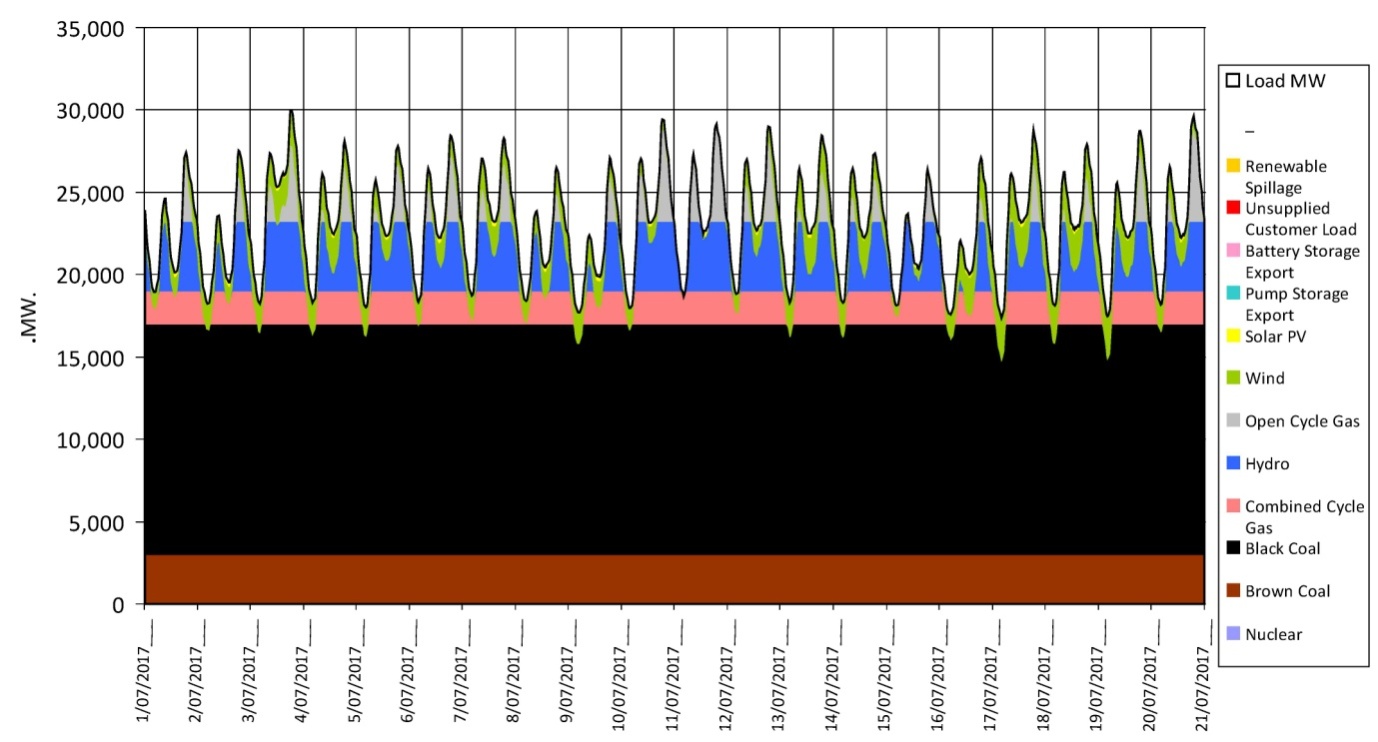 Figure  - Current Base NEM Energy Mix in 2017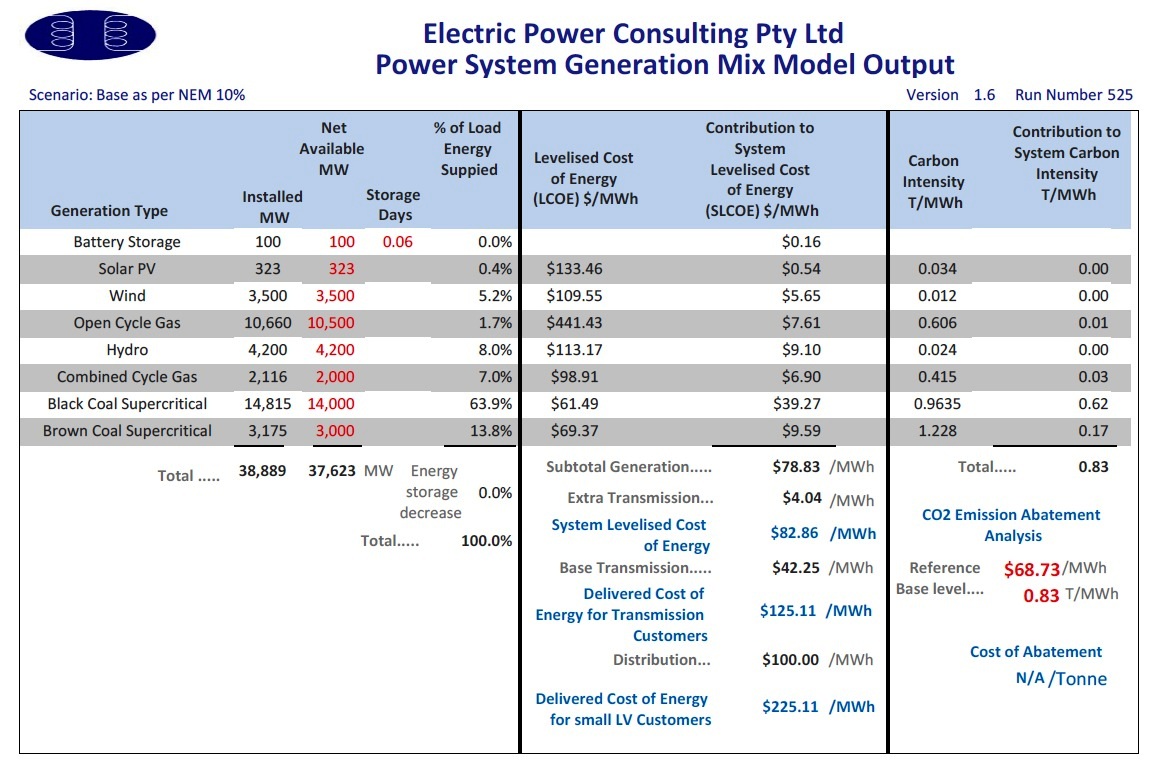 Figure  - EPC model output for current NEM Energy mix 2017Case 2 - All coal replaced with combined cycle gasTable  - Generator mix with All Coal replaced by Combined Cycle gas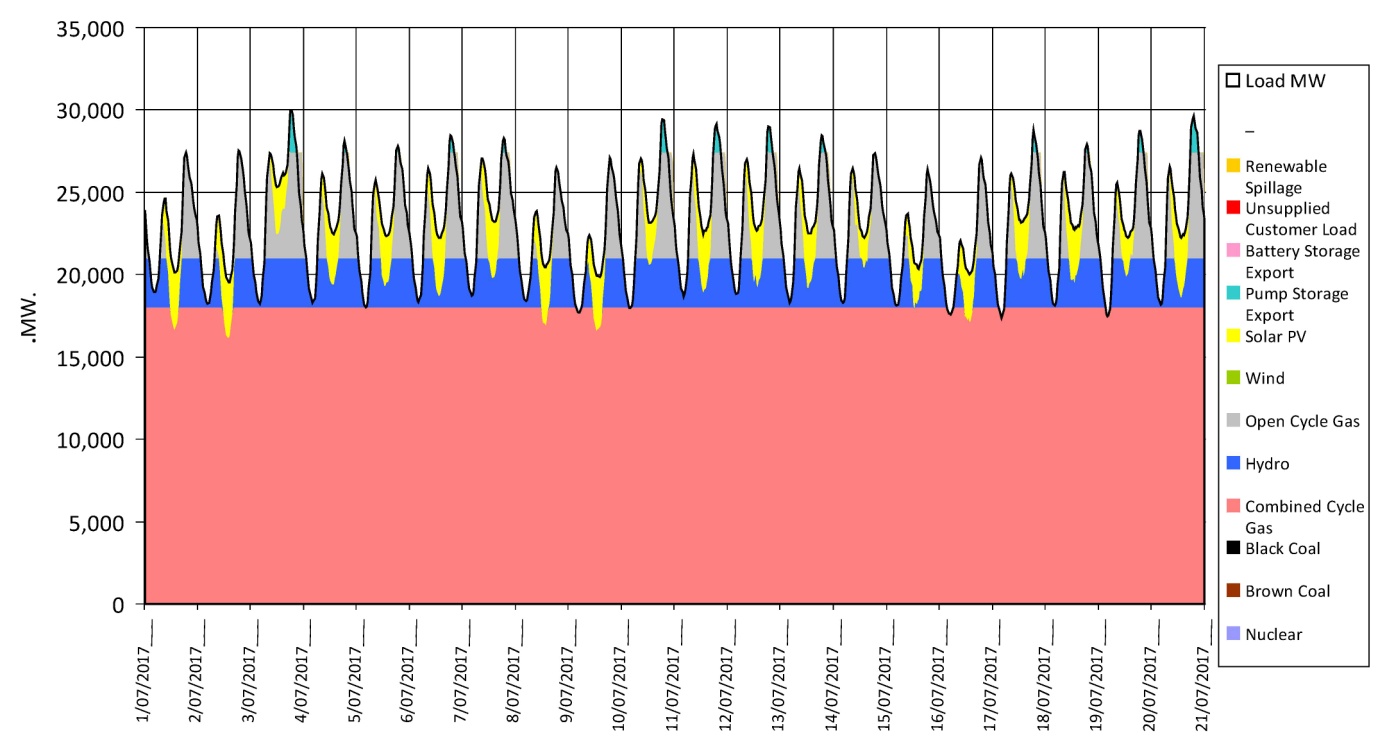 Figure  Combined Cycle Gas replaces All Coal Generator Mix on NEMCase 3 - Nuclear Powered Electricity Generation - 50% of NEM EnergyTable  - Generator Mix for 50% Nuclear Energy on the NEM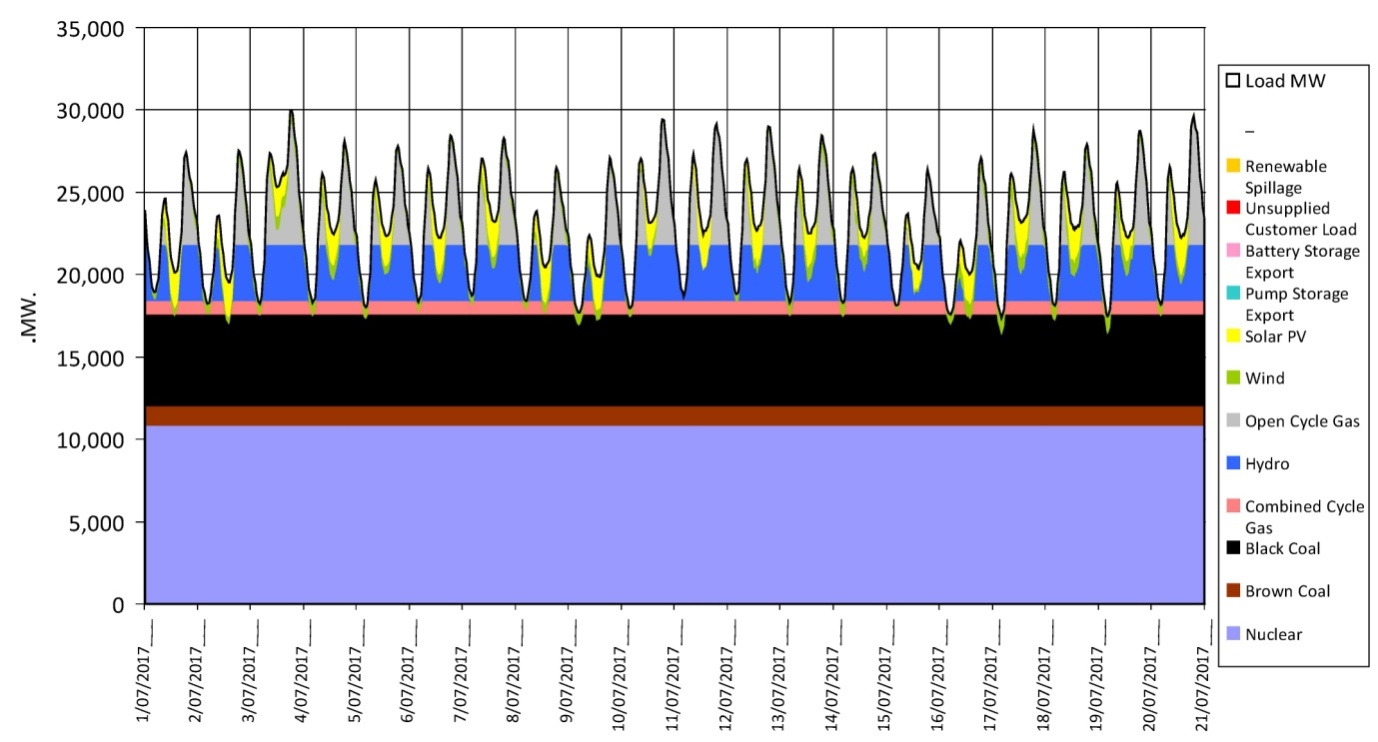 Figure  - Nuclear Power Generation 50% of NEM EnergyCase 4  - Renewable Electricity Generation - 20% of NEM EnergyTable  - Generator Mix for 20% Renewable Energy on the NEM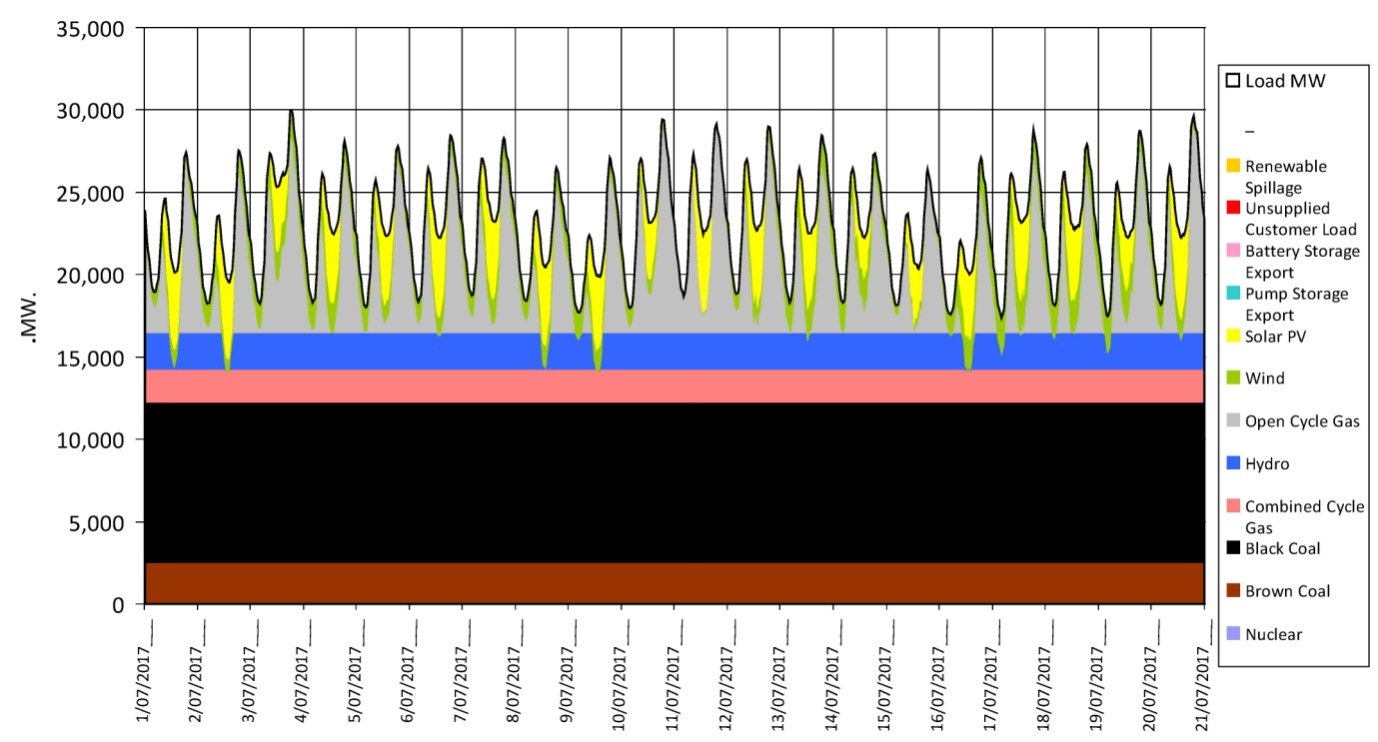 Figure  - Renewables 20% of NEM Energy GenerationCase 5- Renewable Electricity Generation - 90% of NEM EnergyTable  - Generator Mix for 90% Renewable Energy on the NEM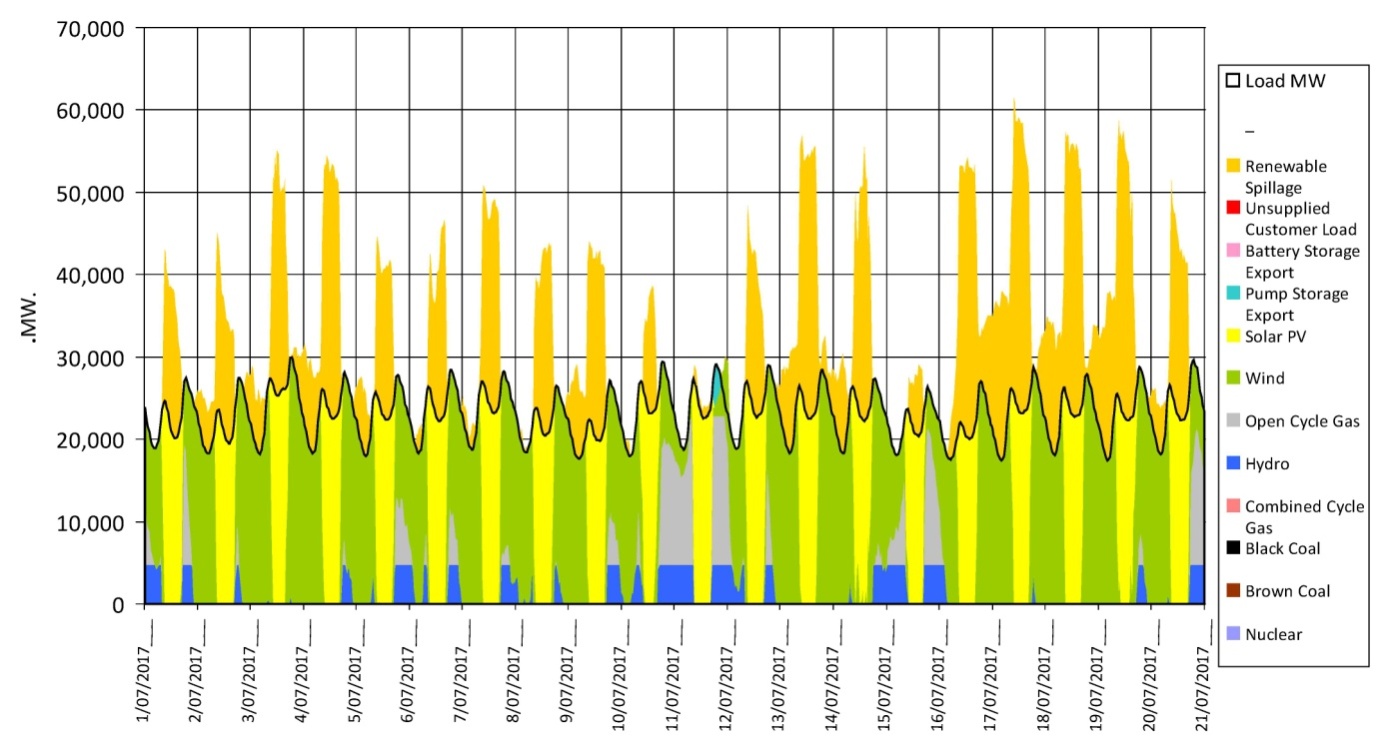 Figure  Renewables Generation at 90% of NEM EnergyCase 6 - Nuclear power 42% combined cycle gas 40% of NEM EnergyTable  - Generator Mix for 42% Nuclear and 40% Combined Cycle Gas Energy on the NEM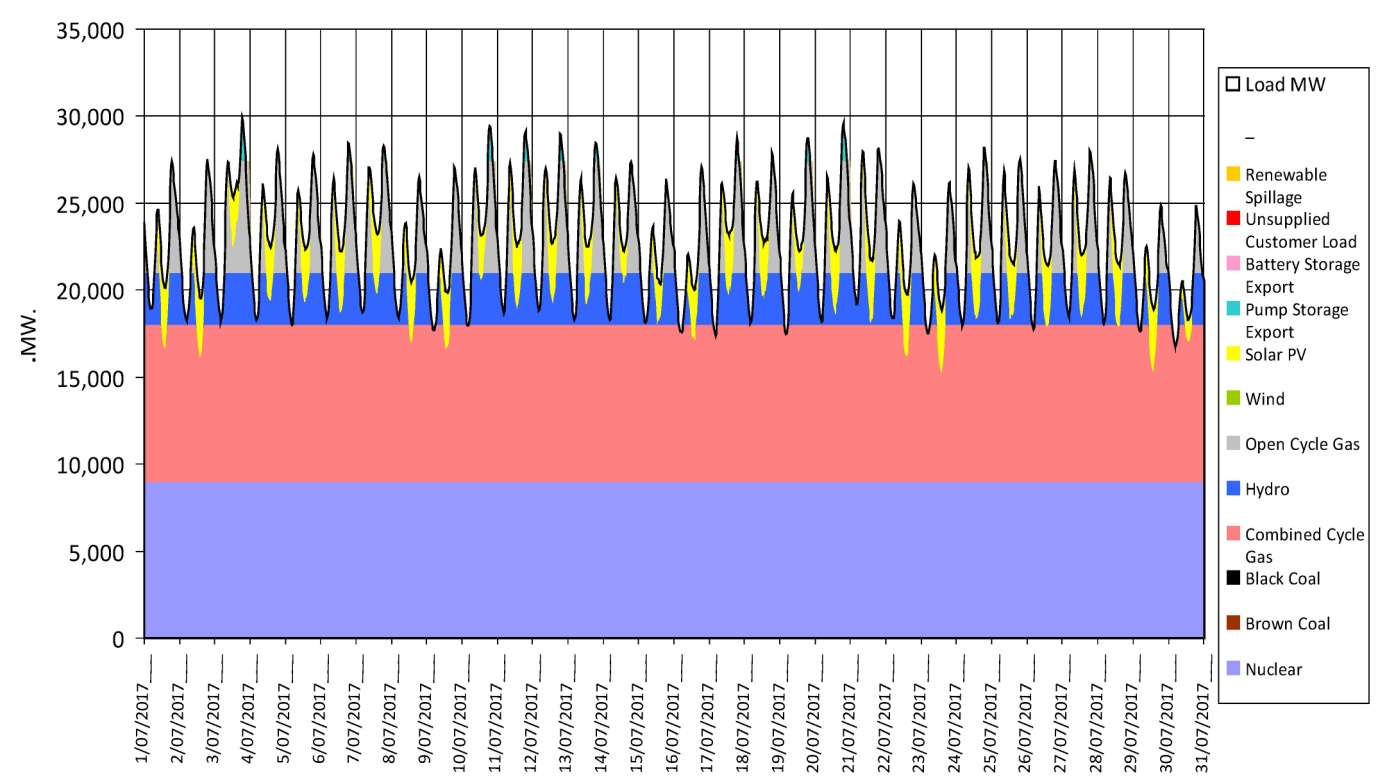 Figure  - Total NEM Energy with 42% Nuclear and 40% combined Cycle GasCase 7 - Nuclear Powered Electricity Generation - 82% of NEM EnergyTable  - Generator mix for 82% of Nuclear Energy on the NEM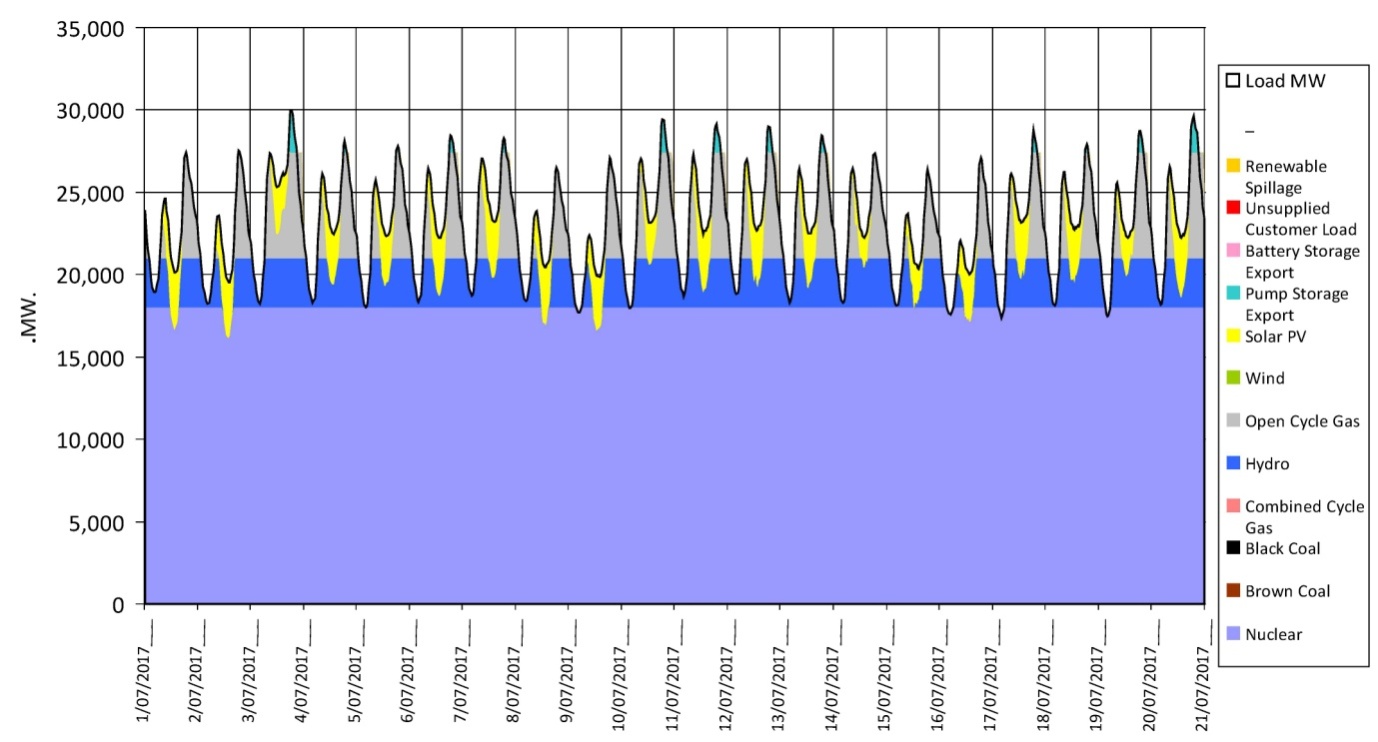 Figure  - Nuclear Power Generation 82% of NEM EnergyAppendix 2 - Vital Statistics of Nuclear Generation vs. Renewables Generation on the NEMThe following five graphs show the comparison of:System Levelised Cost of Electricity (SLCOE) being the final system cost which incorporates all the types of generation in the mix. The commonly quoted Levelised Cost of Electricity (LCOE) is frequently thought of as being a constant value. It is not. The LCOE varies according to how much time the output of a generator actually contributes to the system and of course, how much of its energy is either curtailed or wasted. The output from the model developed by Dr Robert Barr fully accounts for the varying LCOE of each generator and adds an allowance for additional transmission to produce a final system cost or SLCOE.Retail Electricity. This graph compares the final cost of the power at the wall for domestic and commercial customers on the NEM. A separate data base exist for Energy for large scale transmission customers such a aluminium smelters however in the interests of brevity this has not been included in this paper but is available for discussion.Carbon Abatement. The three aims of our energy renewal are to achieve low cost, reliability and low carbon emissions. The final graph shows the vastly lower cost of carbon abatement (reduction) in terms of A$/tonne of carbon dioxide obtainable from nuclear energy compared to renewables. This performance is verified each day in France, Sweden, South Korea and Switzerland.Selected Energy options ranked by retail price to small low voltage consumersSelected Energy options ranked by Abatement Cost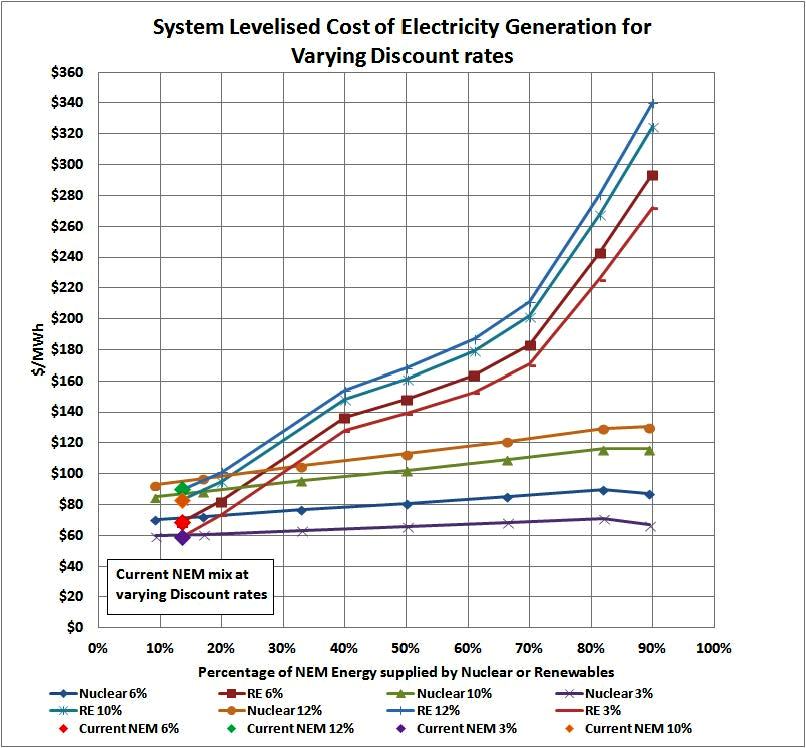 Figure  - System Levelised Cost of Electricity Generation, Nuclear compared to Renewables at varying discount rates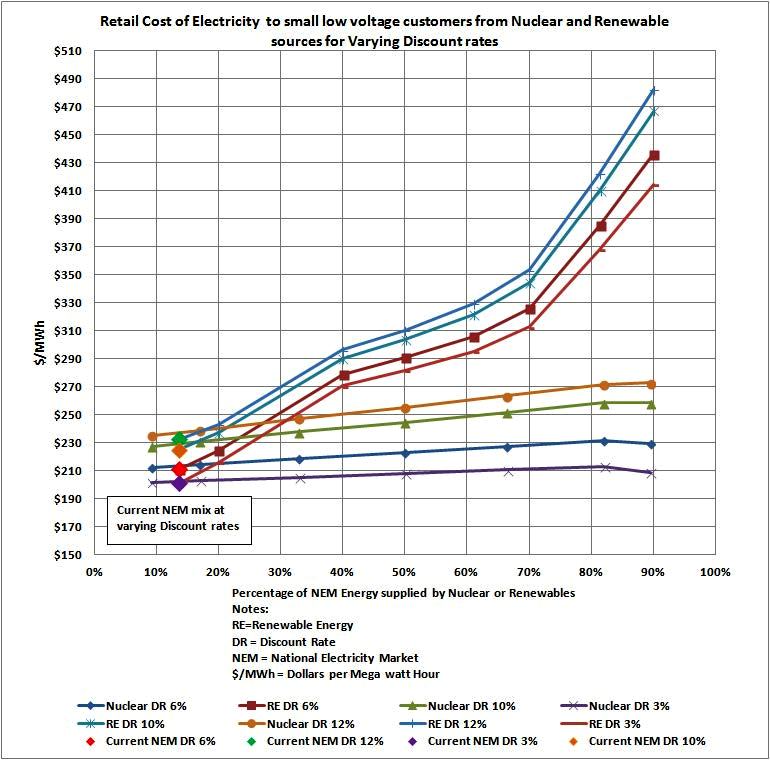 Figure  - Comparison of Retail costs of electricity for small, low voltage customers,Nuclear vs Renewables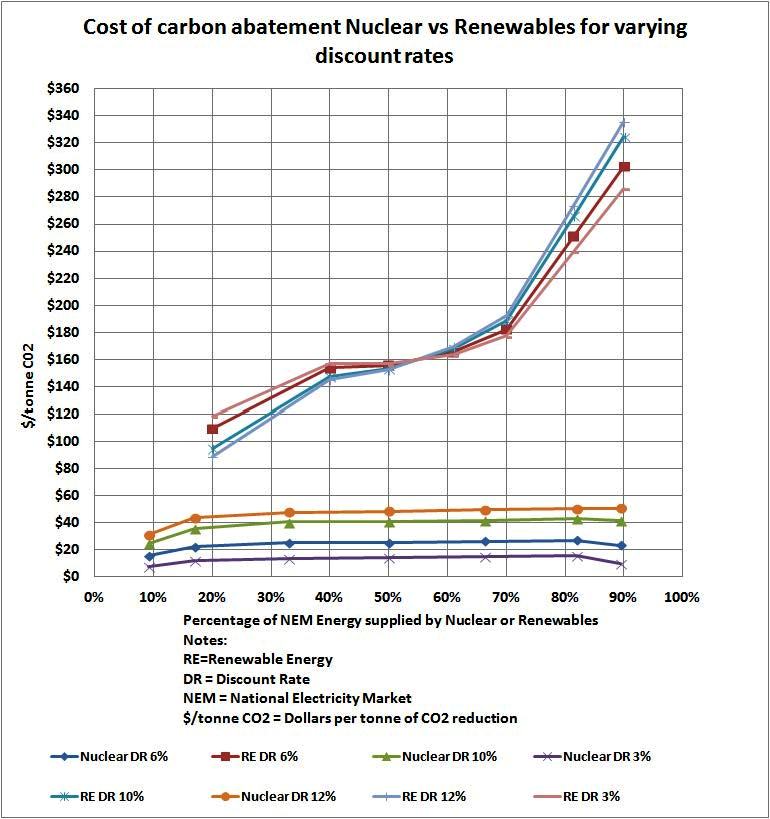 Figure  - Comparison of Nuclear and Renewable Energy Carbon Abatementcosts at varying discount rates.Figure  - Selected Generating options ranked on Retail priceFigure  - Selected generating Options ranked on carbon abatement costGenTypeDescInstalled MWStorage DaysNuclear0Brown Coal Supercritical3,000Black Coal Supercritical14,000Combined Cycle Gas2,000Hydro4,200Open Cycle Gas10,500Wind3,500Solar PV323Pump Storage02Battery Storage1000.06Carbon IntensityCarbon Intensity0.83Tonnes CO2/MWhTonnes CO2/MWhParameterDiscount3.00%6%10%12.00%Generation$/MWh$  55.00$  64.69$  78.83$  86.03SLCOE$/MWh$  59.01$  68.73$  83.00$  90.06Domestic Retail$/MWh$201.00$210.98$225.11$232.31Abatement Cost$/Tonne CO2NANANANAGenTypeDescInstalled MWStorage DaysNuclear0Brown Coal Supercritical0Black Coal Supercritical0Combined Cycle Gas18000Hydro3,000Open Cycle Gas6,450Wind0Solar PV4,000Pump Storage3,0002Battery Storage1000.06Carbon IntensityCarbon Intensity0.373Tonnes CO2/MWhTonnes CO2/MWhTonnes CO2/MWhParameterDiscount3.00%6%6%10%12.00%Generation$/MWh $  87.13  $  93.63  $  93.63  $102.98  $107.72 SLCOE$/MWh $  89.84  $  96.35  $  96.35  $105.70  $110.43 Domestic Retail$/MWh $232.09  $238.60  $238.60  $247.95  $252.68 Abatement Cost$/Tonne CO2 $  68.02  $  60.92  $  60.92  $  50.08  $  44.95 GenTypeDescInstalled MWStorage DaysNuclear10,800Brown Coal Supercritical1,200Black Coal Supercritical5,600Combined Cycle Gas800Hydro3,400Open Cycle Gas8,000Wind1,400Solar PV2,500Pump Storage3,0002Battery Storage1000.06Carbon IntensityCarbon Intensity0.35Tonnes CO2/MWhTonnes CO2/MWhTonnes CO2/MWhParameterDiscount3.00%6%6%10%12.00%Generation$/MWh $  62.55  $  78.00  $  78.00  $  99.23  $109.91 SLCOE$/MWh $  65.58  $  80.72  $  80.72  $102.26  $112.93 Domestic Retail$/MWh $208.00  $223.00  $223.00  $244.51  $255.18 Abatement Cost$/Tonne CO2 $  13.90  $  25.39  $  25.39  $  41.06  $  48.41 GenTypeDescInstalled MWStorage DaysNuclear0Brown Coal Supercritical2,500Black Coal Supercritical9,750Combined Cycle Gas2,000Hydro2,200Open Cycle Gas13,800Wind3,000Solar PV5,500Pump Storage1,5002Battery Storage1000.06Carbon IntensityCarbon Intensity0.7Tonnes CO2/MWhTonnes CO2/MWhTonnes CO2/MWhParameterDiscount3.00%6%10%12.00%12.00%Generation$/MWh $  66.37  $  74.94  $  87.36  $  93.70  $  93.70 SLCOE$/MWh $  73.76  $  82.33  $  94.75  $101.09  $101.09 Domestic Retail$/MWh $216.01  $224.58  $237.00  $243.34  $243.34 Abatement Cost$/Tonne CO2 $118.55  $109.34  $  94.48  $  88.67  $  88.67 GenTypeDescInstalled MWStorage DaysNuclear0Brown Coal Supercritical0Black Coal Supercritical0Combined Cycle Gas0Hydro4,800Open Cycle Gas18,000Wind50,000Solar PV55,000Pump Storage5,0002Battery Storage1000.06Carbon IntensityCarbon Intensity0.08Tonnes CO2/MWhTonnes CO2/MWhTonnes CO2/MWhParameterDiscount3.00%6%10%12.00%12.00%Generation$/MWh $151.19  $172.81  $203.33  $218.92  $218.92 SLCOE$/MWh $272.44  $294.06  $324.58  $340.18  $340.18 Domestic Retail$/MWh $414.69  $436.31  $466.83  $482.43  $482.43 Abatement Cost$/Tonne CO2 $286.60  $302.58  $324.40  $335.86  $335.86 GenTypeDescInstalled MWStorage DaysNuclear9,000Brown Coal Supercritical0Black Coal Supercritical0Combined Cycle Gas9,000Hydro3,000Open Cycle Gas6,450Wind0Solar PV4,000Pump Storage5,0002Battery Storage1000.06Carbon IntensityCarbon Intensity0.21Tonnes CO2/MWhTonnes CO2/MWhTonnes CO2/MWhParameterDiscount3.00%6%10%12.00%12.00%Generation$/MWh $  77.33  $  90.00  $107.97  $116.86  $116.86 SLCOE$/MWh $  80.05  $  92.72  $110.69  $119.58  $119.58 Domestic Retail$/MWh $222.30  $234.97  $252.94  $261.83  $261.83 Abatement Cost$/Tonne CO2 $34.07  $38.86  $44.83  $47.79 $47.79GenTypeDescInstalled MWStorage DaysNuclear18,000Brown Coal Supercritical0Black Coal Supercritical0Combined Cycle Gas0Hydro3,000Open Cycle Gas6,450WindSolar PV4,000Pump Storage5,0002Battery Storage1000.06Carbon IntensityCarbon Intensity0.05Tonnes CO2/MWhTonnes CO2/MWhTonnes CO2/MWhParameterDiscount3.00%6%6%10%12.00%Generation$/MWh $  68.13  $  86.97  $  86.97  $113.55  $126.59 SLCOE$/MWh $  70.85  $  89.96  $  89.96  $116.27  $129.31 Domestic Retail$/MWh $213.10  $231.94  $231.94  $258.52  $271.56 Abatement Cost$/Tonne CO2 $  15.22  $  26.96  $  26.96  $  42.79  $  50.49 